Образовательный проект«Роль музеев как социокультурного института общества в патриотическом и гражданском воспитании»Ты патриот и это очень важно:Ты смел, ты храбр и с собой един.Твой дух силён, а сердце не продажно.В своей стране ты – гражданин!(Бурыкина Я.Ю.)Актуальность темыДети-это наше будущее, наша надежда на сохранение имеющихся ценностей и приумножение их в дальнейшем. Каждая семья имеет свою огромную историю. И от того, как эту историю преподносят, зависит дальнейший итог: перейдут ли эти знания потомкам или канут навсегда.Гражданское воспитание влияет на формирование ценностей, принципов, характера, моральных устоев и личности человека.Тема патриотизма довольно широко рассматривалась ещё в древнем мире, но наиболее близко к разгадке о своём предназначении для государства подошел Кант, который подчёркивал, что человек в соответствии с идеей мирового гражданства причастен и к отечеству, и к миру, полагая, что человек как гражданин мира и земли, истинный «космополит», чтобы «способствовать благу всего мира, должен иметь склонность в привязанности к своей стране». То есть, это рассматривается, как одно из стремлений человека влиться в большую группу людей, чтобы максимально обезопасить себя от угроз окружающего мира. Одна из важнейших ступеней формирования патриотизма и гражданственности является музей, так как музей-это хранилище нашего прошлого, настоящего и будущего. Всё чаще уходят из жизни блокадники, участники боевых действий, ветераны… И музей — это то место, где наши дети могут соприкоснуться с прошлым, узнать о времени прошлых лет и задуматься о жизни.Новизна темы проекта заключается в том, что патриотизм и гражданственность помогают школьникам увидеть себя частью системы, которая не поглощает личность, а наоборот, поощряет индивидуальный, креативный вклад в сохранении ответственности, духовности, формирования у граждан позитивных ценностей и качеств, обеспечению его жизненно важных интересов и устойчивого развития.Цель проекта: формирование представления о роли музеев как социокультурного института общества в патриотическом и гражданском воспитании личности школьника.Объект: патриотическое и гражданское воспитание личности школьника.Предмет: изучение роли музеев как социокультурного института общества в патриотическом и гражданском воспитании личности школьника.Задачи:Раскрыть особенности, функции рассматриваемых музеев.Разработать классный час по теме «Музеи в нашей жизни»Познакомить учащихся с видеороликом, который направлен на развитие духовно-патриотического воспитания.Ожидаемые результаты проекта:формирование у детей духовно – нравственных ценностей;развитие творческого, логического и креативного мышления;развитие коммуникативно – языковой компетенции;развитие социальной компетенции;обогащение предметно – развивающей среды;обогащение воспитательно – образовательного пространства новыми интерактивными формами.Участники проекта: педагог-психолог, учащиеся МОУ «СОШ №4», родители учащихся, директор школьного музея и библиотека школы.Срок реализации проекта: 1 годФорма просветительской работы с учащимися разного возраста предполагает несколько составляющих в рамках одной программы: лекция, занятие на экспозиции, интерактивное занятие с участием посетителей, во время которого они выполняют задания и отвечают на вопросы, что способствует формированию навыков аналитического характера, тренировке памяти, мотивации к учебной и познавательной деятельности.План реализации проектаПлан реализации проектаПодготовительный этап (октябрь)- Изучение имеющихся ресурсов, видео контента, организация и распределение тематик занятий учащихся. - Утверждение творческой группы.- Мониторинг и анализ состояния специализированной образовательной среды в ОО (нормативные документы, методические материалы, развивающая среда музея школы)- Создание нормативной базы для ведения работы по музейной педагогики;- Составление плана работы по музейной педагогики в воспитательно – образовательном процессе разных возрастных групп;- Изучение возможности вовлечения родителей учащихся в работу музея. Составление плана работы взаимодействия.Основной этап (ноябрь – апрель)- Анкетирование учащихся на определение уровня осознания понятия патриотизма и отношения к нему.- Анкета «Гражданственность и патриотизм»- Обогащение предметно – пространственной среды музея школы;- Организация в группах мини – музеев и «Полочек старины»; -Реализация плана работы с детьми в разных возрастных группах;- Реализация плана взаимодействия с семьями учащихся;- Реализация плана взаимодействия с учреждениями окружающего социума: школой искусств, детской библиотекой, ЦДЮТ, парка «Патриот»Заключительный этап (май)-Анализ и сопоставление полученных результатов с поставленными целями. Определение эффективности данного проекта.Этапы проекта:Этапы проекта:БлокиПобеда в Великой Отечественной войне - героический подвиг народа. День Победы мы отмечаем как главный праздник страны.
Вечная память павшим в боях! В честь Великой победы выпущены ролики и материалы на школьном сайте.1.«75 лет Победе в Сталинградской битве»https://sh04luga.ru/75-victory.php2. Анкетирование учащихся на определение уровня осознания понятия патриотизма и отношения к нему3. Просмотр фильма «Сын полка», 1946 год.4. Видеоролик учащихся юнармейцев МОУ «СОШ №4» г. Луга https://sh04luga.ru/video/75-victory/юнармейцы.mp45. Виртуальная экскурсия в музей «СОШ №4» г. Луга https://sh04luga.ru/museum/6. Просмотр фильма «Иваново детство», 1962 год.7. Школьный музей https://sh04luga.ru/museum.php8. История школы https://sh04luga.ru/museum.php9. Просмотр фильма «Зимнее утро», 1966 год.10. Альбом школьного музея https://sh04luga.ru/museum.php 11. Анкетирование учащихся «Гражданственность и патриотизм»12.Просмотр фильма «Завтра была война», 1987 год.Итоги проектаИтоги проектаИспользуемые методики: написание сочинения «Патриотизм и как я его понимаю», беседы, анкетирования и опросы, групповые занятия, лекции, посещение виртуальных экскурсий, просмотры фильмов и видеороликов. - 11 школьников имеют полное понимание сущности ведущих признаков тех или иных сторон патриотизма.- 16 школьников имеют средний уровень;- 2 человека совсем не понимают сущности важнейших сторон патриотизма.Таким образом, на основании проведённой оценки уровня осознания понятия патриотизма, можно сказать, что в исследуемом классе (29 человек), школьники имеют средний развитый уровень понимания патриотизма. 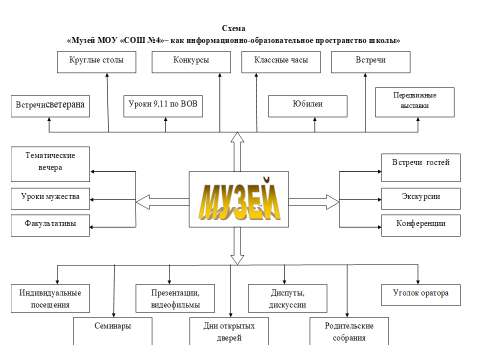 